이카운트 웹메일 견적서이카운트 웹메일 견적서이카운트 웹메일 견적서이카운트 웹메일 견적서이카운트 웹메일 견적서이카운트 웹메일 견적서이카운트 웹메일 견적서견 적 일  20   년    월    일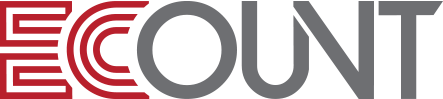 수 신전화번호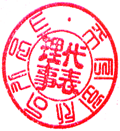 결제조건사용료 12개월 선납사업자등록번호사업자등록번호 220-81-65848 220-81-65848납부방식신용카드, 계좌자동이체회사명회사명 주식회사 이카운트 주식회사 이카운트대표이사대표이사 김신래 김신래귀 법인의 발전을 기원하며 이카운트 웹메일귀 법인의 발전을 기원하며 이카운트 웹메일주 소주 소 서울 구로구 디지털로 26길 61(구로동) 서울 구로구 디지털로 26길 61(구로동)사용과 관련하여 아래와 같이 견적합니다. 사용과 관련하여 아래와 같이 견적합니다. 주 소주 소 에이스하이앤드타워 2차603호 에이스하이앤드타워 2차603호연락처연락처 1566-5333 1566-5333이카운트 웹메일 사용료 안내이카운트 웹메일 사용료 안내이카운트 웹메일 사용료 안내이카운트 웹메일 사용료 안내이카운트 웹메일 사용료 안내이카운트 웹메일 사용료 안내이카운트 웹메일 사용료 안내이용료이용료이용료60,000원 (12개월 선납)60,000원 (12개월 선납)60,000원 (12개월 선납)60,000원 (12개월 선납)이용료이용료이용료60,000원 (12개월 선납)60,000원 (12개월 선납)60,000원 (12개월 선납)60,000원 (12개월 선납)가입비가입비가입비무료무료무료무료가입비가입비가입비무료무료무료무료사용자 수사용자 수사용자 수10 User10 User10 User10 User사용자 수사용자 수사용자 수10 User10 User10 User10 User메일 용량메일 용량메일 용량10 User 당 20GB(계정당 최소 2GB, 최대 1TB 부여 가능)10 User 당 20GB(계정당 최소 2GB, 최대 1TB 부여 가능)10 User 당 20GB(계정당 최소 2GB, 최대 1TB 부여 가능)10 User 당 20GB(계정당 최소 2GB, 최대 1TB 부여 가능)메일 용량메일 용량메일 용량10 User 당 20GB(계정당 최소 2GB, 최대 1TB 부여 가능)10 User 당 20GB(계정당 최소 2GB, 최대 1TB 부여 가능)10 User 당 20GB(계정당 최소 2GB, 최대 1TB 부여 가능)10 User 당 20GB(계정당 최소 2GB, 최대 1TB 부여 가능)계정 추가비용계정 추가비용계정 추가비용10 User 당 5,000원 (10명 단위로 추가 가능)10 User 당 5,000원 (10명 단위로 추가 가능)10 User 당 5,000원 (10명 단위로 추가 가능)10 User 당 5,000원 (10명 단위로 추가 가능)계정 추가비용계정 추가비용계정 추가비용10 User 당 5,000원 (10명 단위로 추가 가능)10 User 당 5,000원 (10명 단위로 추가 가능)10 User 당 5,000원 (10명 단위로 추가 가능)10 User 당 5,000원 (10명 단위로 추가 가능)　            (VAT 별도)